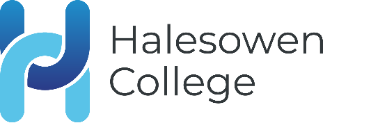 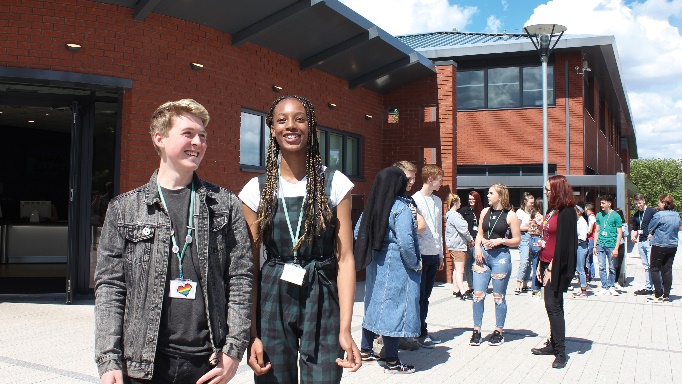 Overview of Halesowen College Halesowen College aims to provide:A broad, inclusive, responsive, and purposeful curriculum Exceptional teaching, learning and outcomesLearning environments that make a differenceA truly diverse, empowered, supportive and accountable communitySound finances to allow investment and keep us ahead of the gameA reputation as the go to collegeStaff report that they are well supported by their line manager, feeling able to approach them, that they receive regular feedback and feel confident in what is expected of them.  Staff work hard and work well together.  We are proud of our diversity and so invite individuals to join the college who share this ethos and can contribute to having positive relationships and conversations.Shortlisting of applicants is anonymous, and we welcome applications from all sections of the community.  We have robust onboarding processes to ensure the safety and wellbeing of our students.There are sustainability and environmental improvements year on year at Halesowen College, supported by an environmental group involving staff and students, to make the necessary step changes so that we can be responsible. This also shows learners how they can take the theory and make it into a reality. Halesowen College is a thriving tertiary college operating from three main sites, Whittingham Road, Shenstone House and the Coombs Wood Centre.  Facilities, buildings and resources are modern, inviting and the campuses are an exciting place to learn and work.  The College is structured in three Curriculum Faculties, each with an Assistant Principal and two business support areas, Learner Support Services and Corporate Services.  Quality and Standards is overseen by a fourth Assistant Principal and the team work across the College to improve the quality of education, creating a culture of enthusiasm for continued professional development and assuring a high-quality learner experience.  Their overall aim is to drive up standards in teaching and learning through the tracking, monitoring and support for staff, reporting on performance, improvement strategies and impact.The College has maintained a good reputation for a sustained period.  This was reaffirmed in September 2017 when Ofsted judged the College to be “Good” overall.  Achievement rates have steadily improved and are now amongst the best nationally.  We are proud to be recognised as a Leader in Diversity which has been retained since November 2020, for Fairness, Respect, Equality, Diversity, Inclusion and Engagement.The College primarily serves the communities of Halesowen, Stourbridge, Dudley and Sandwell.  Many students are from urban areas including many wards that score highly on the index of deprivation.  In addition to providing one of the most comprehensive curriculum offers in the region, the College works hard to remove any barriers that students might encounter.  We are the only college in the region to offer a free coach service to all learners with over 2000 students accessing these coach services each week.The College has:Excellent relationships with local schools and recruits students from more than 100 others.Some 4,300 funded full-time 16-18 learnersBoth GCE A levels and vocational provision of which 70% of students follow level 3 studies.Growing numbers of adults;14-16-year-old elected home-educated students and a small but rapidly increasing number of apprentices.Programmes range from Entry Level to Level 4.  Adult provision is primarily concentrated on GCSE English, Maths and Access to Higher Education programmes supported by some specific vocational expertise on areas such as Counselling.There is a growing number of students who receive learning support assistance and most have access arrangements for their exams or assessment.University Centre Halesowen partly funded by the University of Worcester, as well as other extensive partnerships that compliments the College’s higher level vocational pathways for students who are unlikely to access traditional university education.Strong relationships with a range of stakeholders, including the West Midlands Combined Authority, Local Enterprise Partnership, schools, multi-academy trusts, employers and the local community.Why work for Halesowen College – staff benefits include: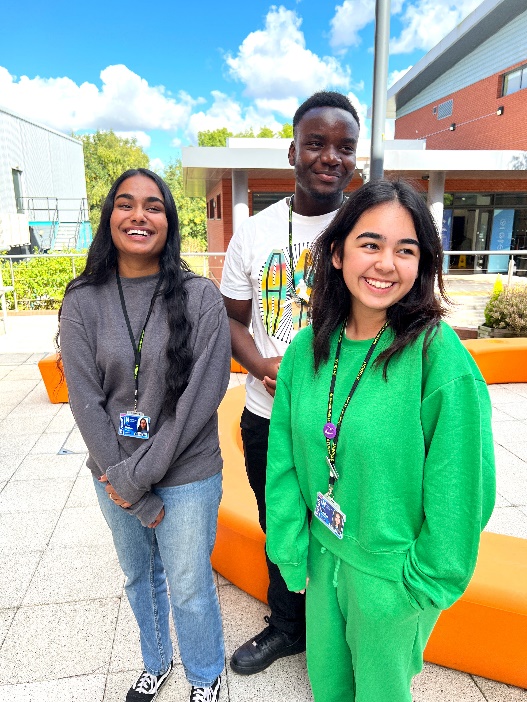 Further training in Facilities Management may be available to the post holder on completion of the training and competencies as outlined above.You shall have a duty not to discriminate against staff, students, or potential students by reason of their age, sex, sexual orientation, gender re-assignment, marriage and civil partnership, pregnancy or maternity, race, disability or religion and belief.Any other duties, which may from time to time, be required and which are commensurate with the skills experience and grade of the post holder.Under DBS legislation and guidelines this is a regulated activity.Any other duties, which may from time to time, be required and which are commensurate with the skills experience and grade of the post holder. 
Data ProtectionYou are required to meet the specifications of the College’s Data Protection Policy as part of your conditions of employment.  This will include information relating to past and prospective employees and students, suppliers and customers. Harassment and DiscriminationYou have a duty not to discriminate against or harass colleagues, contractors, students, parents, guardians or potential students or other College visitors, by reason of their age, sex, sexual orientation, gender re-assignment, marriage and civil partnership, pregnancy or maternity, race, disability or religion and belief.Safeguarding and Staff Code of ConductYou have a duty to abide by the Staff Code of Conduct and Safeguarding Policy.Health and SafetyThe College and its employees have legal obligations in respect of the health, safety and welfare of persons at work and the protection of others against risks to health and safety in connection with their activities.  Specific health and safety responsibilities are detailed in the College Health and Safety Policy. Other information for job holders/applicants:Disclosure and Barring Service Check This post, due to its nature, duties and responsibilities, will be subject to a check by the DBS. The level of check which will apply shall be an “Enhanced” level check.  Information about this disclosure can be found at www.gov.uk.   To prevent abuse and implement good practice Halesowen College ensures that recruitment practices are robust and rigorous and that all staff employed have up to date and acceptable references, a full and complete employment history, an Enhanced DBS check and a check of the DBS barred lists. Safeguarding 
Halesowen College is committed to safeguarding and promoting the welfare of young people and vulnerable adults and expects all staff and volunteers to share this commitment.
Successful applicants will be subject to an enhanced Disclosure and Barring check.Equality and DiversityHalesowen College is proud of its work in embedding equality and diversity principles in its activities and welcomes applications from all suitably qualified people, irrespective of age, sex, gender reassignment, marital or civil partnership status, disability, race, ethnic or national origin, religion or beliefs, sexual orientation, unrelated criminal convictions or family responsibilities. We welcome all sections of the community and value the contributions to the achievement of the College’s mission that are made by members of the College from a wide range of backgrounds and experiences. All staff must demonstrate an awareness of equality and diversity principles, as set out in College policies that includes Fairness, Respect, Equality, Diversity, Inclusion and Engagement.  It is expected that all members of staff on appointment are committed to and include these principles in their work.More information on our Equality and Diversity policy can be found at https://www.halesowen.ac.uk/about/equality-diversity/Childcare FacilitiesThere is a day Nursery on the Whittingham Road campus for babies from 12 weeks and children aged 2 to 5 years.  It is open 8.00 am to 5.30 pm Monday to Thursday and 8.30 am to 5.00 pm Friday.  Further details are available from the Nursery staff on 0121 602 7677.It is registered at present for 29 children in the early year’s age range. The baby room caters for 9 babies. Information TechnologyThe College has approximately 2,600 computers across its sites including PCs, laptops, netbooks and Macs running a range of industry standard software. Equipment is available for long and short term loans, and guest access to our wireless network is provided for personal devices. We also run a PC booking system to ensure you can get access to a computer when you need it. A wide range of classroom technologies are in place such as the Moodle Virtual Learning Environment, cameras, voting devices and interactive whiteboards/data projectors.All staff and students are given a personal computer account with access to email and storage which is available on and off site.Smoking  Halesowen College is a designated smoke-free environment within the perimeter of all College property by order of the College Governors.  This rule applies equally to staff and students, and to all categories of visitor.  Acceptance of this rule is a condition of employment for staff, and a condition of being a student for students.CampusThe College has three sites, Whittingham Road, Shenstone House and Coombs Wood.  Staff can be asked to be based at and/or work across all campuses. Note: This job description is current at the time of issue. It should be recognised that, in keeping with organisational changes and developments, it may be necessary to review the duties listed from time to time and change them to meet organisational objectives.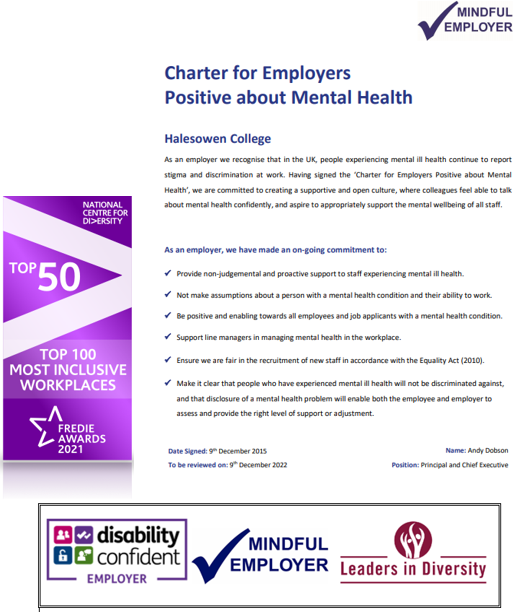 Local Government Pension Scheme or Teachers’ Pension SchemeOpportunities to develop in your role with a comprehensive staff development programmeAway Day in the Summer termOur Employee Assistance Programme helps you deal with life challenges including 24/7 GP service, counselling, carer advice, spine and neurological advice, financial wellness, legal helpline.Onsite parking, heavily subsidised.Business mileage, cars 45p per mile and 24p per mile for motorbikes and 20p per mile for bicycles.Birmingham Hospital Saturday Fund – health cash plan through payrollSalary sacrifice for Cycle2WorkStaff Digital Scheme (loans for IT equipment) Sick pay scheme (after qualifying periods up to six months full pay and six months half pay should you need)Shutdown days December/JanuaryRemote access to college networksDiscounts on treatments in our training salonsFitness and wellbeing facilities and instructorsEye care – VDU users can have their eye test paid for and receive staff discounts at local opticiansFree Flu Vaccination onsiteOnsite wellbeing checks SafeguardingHalesowen College will carry out pre-employment safeguarding vetting checks to ensure that staff appointed are suitable to work with children and or vulnerable adults.We are committed to safeguarding and promoting the welfare of children and vulnerable adultsAll staff employed have safeguarding responsibilities irrespective of their roleThe post that you will be applying for is exempt from the Rehabilitation of Offenders Act 1974 and the amendments to the Exceptions Order 1975, 2013 and 2020.  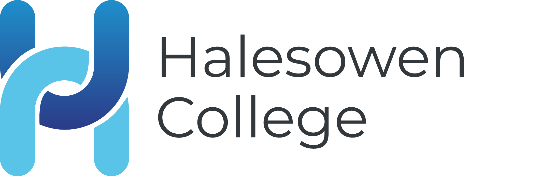 Job DescriptionJob Title Trainer/assessor - pharmacyLine Manager:Apprentice Co-ordinatorContacts:College Staff, Students, General Public, College Stakeholders, Employers, Awarding Bodies, Government AgenciesJob Purpose:To teach, assess and manage a caseload of Apprentice learners in accordance with the organisation’s quality guidelines. Support the learning process and plan the assessment process to ensure timely completion and achievement of Business Admin and/or Customer Service Apprenticeships.Hours:37 hours per weekSalary:£18,971 - £29,699 per annum. Scale point 6 – 22.Annual Leave:The leave year runs from 1 September to 31 August20 days per annum (pro rata for fractional staff)Pension:West Midlands Pension Fund and our employer contribution is 18.9%Employee contributions depend on your annual salary see:https://www.wmpfonline.com/membersBenefits:https://jobs.halesowen.ac.uk/index.cfm?action=content&content=1Duty and responsibilities:As an assessor you will be allocated a number of learners engaged on a L2 Pharmacy apprenticeship, you will be required to plan, mentor and assess all the necessary elements to satisfy the requirements of the qualification/standard.Conduct workplace visits every 8 weeks with the employer and leaner to assess their Knowledge, Skills and Behaviours (KSB’s) in line with their qualification and/or business standard.Workplace visits, (including a progress review) are to be conducted every 8 weeks, all appointments are to be made with the employer. An interim phone call/teams meeting should be scheduled to provide feedback on submitted tasks and issue further task. All tasks set should have a deadline for submission.Tasks set are to gather evidence towards the learner’s portfolio and can obtained using multiple methods, ie: written, product and professional discussions.One File is the e-portfolio system used to map the learner’s journey through the qualification, creating assessment plans for the learner to gather evidence of KSB’s, recording of OTJ (off the job).  Progress reviews are also completed in One File.Attend monthly Caseload Reviews with the Apprenticeship Coordinator to discuss learner progress, including how portfolio is building, exam results and behaviours. Apprentice end date will also be discussed to ensure they will complete timely. Support our Learner Management process in ensuring all learners are focused, engaged and meeting our expectations as outlined in Induction.  Ensure both employer and learner is working towards End Point Assessment and has sound knowledge of what will be expected of them in order to progress into Gateway successfully and onto EPA.Arrange and secure EPA arrangements with the awarding body for each learner.To set English and Maths targets using BKSB during each workplace visit to ensure stretch and challenge is achieved in these areas. Use BKSB reporting to ensure learners are completing activities and diagnostic test are taken at regular intervals and results recorded in One File.Stay abreast of changes within your areas of qualification in terms of curriculum development, availability of resources, changes to requirements for EPA.Attend Standardisation Meetings with peers and Quality Lead.To conduct exit interviews with leavers, record responses, analyse responses and feed results into programme review and action planning process. To promote employer links and identify/promote training opportunities.Undertake such other duties as may from time to time be required which are consistent with the level of post held. 